PREMIJA OSIGURANJA
01.01.-30.09.2009. godine
PREMIJA I ŠTETE PODRUŽNICA DRUŠTAVA SA SJEDIŠTEM U RS
01.01. - 30.09.2009.godineNeživotna osiguranjaŽivotna osiguranjaRedni br.Naziv društvaFBIHRSUkupnoUčešće
%FBIHRSUkupnoUčešće
%UkupnoUčešće
%1ASA6,252,8016,252,8012.966,252,8012.442Bosna-Sunce32,883,6182,234,19735,117,81516.631,133,1561,133,1562.5236,250,97114.153Camelija7,201,602244,1307,445,7323.537,445,7322.914Croatia20,755,416251,66221,007,0789.954,684,84511,3934,696,23810.4525,703,31610.035Euroherc26,587,0571,904,56628,491,62313.4928,491,62311.126Grawe812,996812,9960.3813,157,26213,157,26213,970,2585.457Helios0.00289,188289,1880.64289,1880.118Hercegovina4,623,3814,623,3812.19982,934982,9342.195,606,3142.199Lido8,001,2038,001,2033.798,001,2033.1210Merkur BH160,02192,471252,4920.1211,250,2141,391,24812,641,46228.1312,893,9545.0311Sarajevo38,343,21738,343,21718.151,818,4161,818,4164.0540,161,63315.6812Triglav BH23,049,05323,049,05310.911,515,7431,515,7433.3724,564,7969.5913Uniqa14,172,281532,78314,705,0646.968,635,20761,8508,697,05719.3623,402,1219.1414VGT17,865,68729,48817,895,1758.4717,895,1756.9915Zovko5,214,0485,214,0482.475,214,0482.04Ukupno205,922,3805,289,297211,211,677100.0043,466,9661,464,49144,931,457100.00256,143,134100.00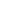 Redni
br.Naziv društvaNeživotna osiguranjaŽivotna osiguranjaUkupno1Brčko Gas122,510-122,5102Bobar15,398-15,3983Drina18,160-18,1604Jahorina-5Kosig Dunav223,860-223,860Ukupno379,928-379,928